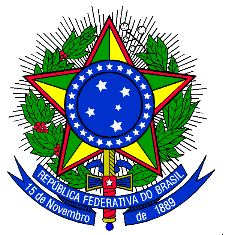 Ministério da EducaçãoUniversidade Federal da Integração Latino-AmericanaPRPPG – PRÓ-REITORIA DE PESQUISA E DE PÓS-GRADUAÇÃOEdital PRPPG nº 36/2023 – PROAP/CAPESSolicitação de PagamentoSolicito a gentileza de providenciar pagamento dos(as) beneficiários(as) do (colocar no PPG) conforme informações abaixo:Seguem informações para o pagamento:ProgramaPortaria/resoluçãoEditais de seleçãoInformar número dos editais do Processo Seletivo e anexá-los ao pedidoCompetênciaCota únicaTotal de beneficiáriosValor totalBeneficiárioCategoria (discente ou docente)Valor CPFBancoAgênciaConta